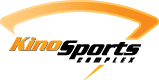 Guest Allowable ItemsPersonal Drink Containers (Hydros, Yetis, Thermos)16 oz. Bottle Water (original container)16 oz. Bottle Sports Drink (original container)Coffee in a Non-Styrofoam Hot CupTrained Service Dogs//Miniature Horses Per ADAMedically Necessary Items (Testing kit, EpiPen, Oxygen Tanks)Sunscreen (Non-Aerosol Only)Foam Seat Cushion / Stadium CushionPersonal Size / Single Person Umbrella (must not obstruct other guests’ view)Pop-Ups/Canopies with Sandbag Weights (no staking)Baby Bag & Stroller (with baby)Purses, backpacks (must show contents)Cell Phones / Hand-held Electronic DevicesBinocularsMusical Instruments / Noise MakersFan Created Banners/Signs